Termine/Veranstaltungen:	24.06.2015	Jahreshauptversammlung des Fördervereins um 19:00 Uhr in der Bibliothek der Johannes-Scharrer-Realschule23.07.2015 	Johannes-Scharrer-Pokal - Musikabend um 18.30 Uhr in der Aula der JSR 28.07.2015 	Theaterabend um 18.30 Uhr in der Aula der JSR Wir bedanken uns ganz herzlich bei allen Eltern für die zahlreichen Essensspenden zum Sommerfest. Die damit erzielten Einnahmen werden zur Gestaltung der Aula verwendet.        TIPPS von Eltern an Eltern:Wiederholen, da Vorrücken nicht erlaubt?Bereits einmal Note 6 oder zweimal Note 5 in den Vorrückungsfächern verhindern das Vorrücken. Jeder Schüler darf innerhalb der Höchstausbildungsdauer von 8 Jahren zweimal wiederholen. Das Wiederholen ist lt. Art. 53 Abs. 3 BayEUG für Schülerinnen und Schüler nicht zulässig, wenn dieselbe Jahrgangsstufe zum zweiten Mal wiederholt werden müssteoder nach Wiederholung einer Jahrgangsstufe auch die nächstfolgende wiederholt werden müsste. Über eine Befreiung von diesen Einschränkungen entscheidet die Lehrerkonferenz (§ 62 RSO). Die Lehrerkonferenz entscheidet auch, ob in bestimmten Fällen, z.B. auf Probe, vorgerückt werden darf. Eine Nachprüfung kann unter Umständen das Vorrückungsverbot umgehen.Bis auf Sport und Musik sind an der Realschule alle Pflicht- und Wahlpflichtfächer sog. Vorrückungsfächer. Das Vorrücken wird erlaubt, wenn in diesen Fächern bessere Leistungen als 2 x 5 oder 1 x 6 vorliegen (§ 56 RSO). Verweigerte, bzw. unentschuldigt versäumte Leistungen gelten in allen Fächern wie Note 6 (§ 53 (5) RSO). Weiter Informationen finden Sie auf der Homepage der Johannes-Scharrer-Realschule auf den Seiten des Elternbeirats.Für Anfragen, Wünsche und Anregungen erreichen Sie den Elternbeirat unter dieser E-Mail-Adresse:  eb-jsr-heb@gmx.degez. Andrea Nüßlein Vorsitzende Elternbeirat JSR3. Newsletter Juni 2015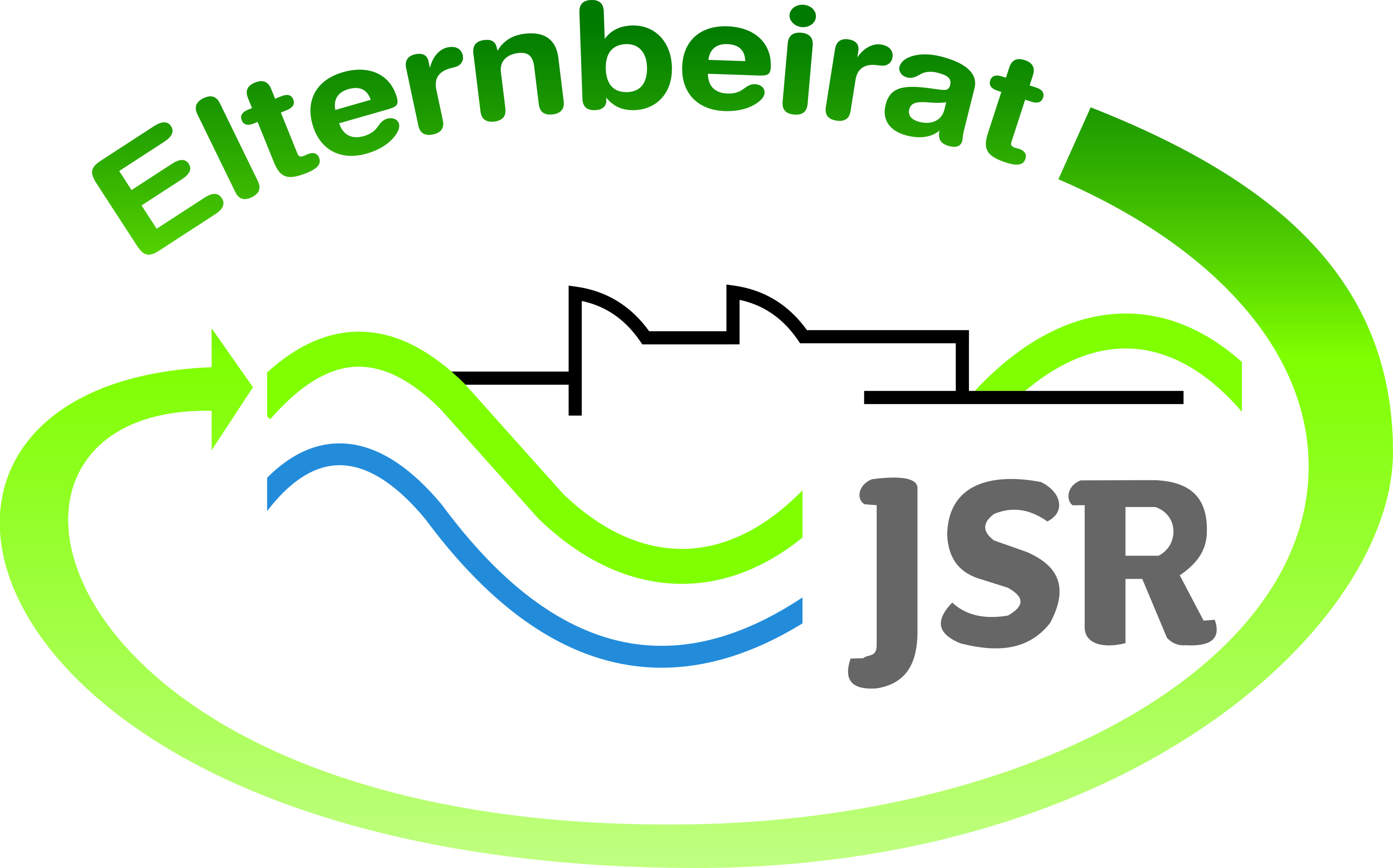 